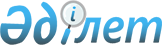 Об утверждении критериев отнесения товаров, в том числе подакцизных, к товарам, импортируемым физическими лицами с территории государств-членов Евразийского экономического союза в целях предпринимательской деятельностиПриказ Министра финансов Республики Казахстан от 1 февраля 2018 года № 104. Зарегистрирован в Министерстве юстиции Республики Казахстан 16 февраля 2018 года № 16375.
      Сноска. Заголовок - в редакции приказа Министра финансов РК от 17.01.2022 № 43 (вводится в действие по истечении десяти календарных дней после дня его первого официального опубликования).
      В соответствии с подпунктом 2) статьи 438 и пунктом 2 статьи 461 Кодекса Республики Казахстан "О налогах и других обязательных платежах в бюджет" (Налоговый кодекс) ПРИКАЗЫВАЮ:
      Сноска. Преамбула - в редакции приказа Министра финансов РК от 17.01.2022 № 43 (вводится в действие по истечении десяти календарных дней после дня его первого официального опубликования).


      1. Утвердить следующие критерии отнесения товаров, в том числе подакцизных, к товарам, импортируемым физическими лицами с территории государств-членов Евразийского экономического союза (далее – ЕАЭС) в целях предпринимательской деятельности:
      1) ввоз товаров с территории государств-членов ЕАЭС на территорию Республики Казахстан, стоимость которых превышает за календарный год 12-кратный минимальный размер заработной платы, установленный законом Республики Казахстан о республиканском бюджете и действующий на 1 января соответствующего финансового года, если иное не предусмотрено подпунктом 2) настоящего пункта;
      2) ввоз товаров в течение 1 (одного) года в адрес физического лица с территории государств-членов ЕАЭС в следующем количестве:
      изделия из меха, в том числе головные уборы – более 1 (одного) предмета одного наименования на человека;
      мобильный телефон – более 2 (двух) единиц на человека;
      планшет – более 2 (двух) единиц на человека;
      стационарный, переносной (портативный) компьютер и принадлежности к нему – более 2 (двух) единиц на человека;
      ювелирные изделия – более 5 (пяти) предметов на человека;
      велосипед – более 1 (одной) единицы на человека;
      детская коляска – более 2 (двух) единиц на человека;
      транспортные средства, в том числе в несобранном виде – более 1 (одной) единицы.
      Критерии не применяются в отношении товаров, бывших в употреблении и необходимых в пути следования и (или) месте назначения, и при условии:
      использования в пути следования и (или) месте назначения, в том числе с учетом сезонности, цели поездки, вида транспорта;
      наличия признаков износа, в том числе царапин, вмятин, иных механических повреждений, стирки;
      отсутствия бирок, ярлыков, этикеток, первичной упаковки.
      Сноска. Пункт 1 - в редакции приказа Министра финансов РК от 17.01.2022 № 43 (вводится в действие по истечении десяти календарных дней после дня его первого официального опубликования).


      2. Признать утратившим силу приказ Министра финансов Республики Казахстан от 29 декабря 2015 года № 717 "Об утверждении критерия отнесения товаров к импортируемым в целях предпринимательской деятельности" (зарегистрированный в Реестре государственной регистрации нормативных правовых актов за № 12746, опубликованный 25 января 2016 года в информационно-правовой системе "Әділет").
      3. Комитету государственных доходов Министерства финансов Республики Казахстан (Тенгебаев А.М.) в установленном законодательством порядке обеспечить:
      1) государственную регистрацию настоящего приказа в Министерстве юстиции Республики Казахстан;
      2) в течение десяти календарных дней со дня государственной регистрации настоящего приказа направление его копии в бумажном и электронном виде на казахском и русском языках в Республиканское государственное предприятие на праве хозяйственного ведения "Республиканский центр правовой информации" Министерства юстиции Республики Казахстан для официального опубликования и включения в Эталонный контрольный банк нормативных правовых актов Республики Казахстан;
      3) размещение настоящего приказа на интернет-ресурсе Министерства финансов Республики Казахстан;
      4) в течении десяти рабочих дней после государственной регистрации настоящего приказа в Министерстве юстиции Республики Казахстан представление в Департамент юридической службы Министерства финансов Республики Казахстан сведений об исполнении мероприятий, предусмотренных подпунктами 1), 2) и 3) настоящего пункта.
      4. Настоящий приказ вводится в действие по истечении десяти календарных дней после дня его первого официального опубликования.
					© 2012. РГП на ПХВ «Институт законодательства и правовой информации Республики Казахстан» Министерства юстиции Республики Казахстан
				
       Министр финансов Республики Казахстан

Б. Султанов
